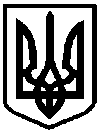 УКРАЇНАФОНТАНСЬКА СІЛЬСЬКА РАДАОДЕСЬКОГО РАЙОНУ ОДЕСЬКОЇ ОБЛАСТІ Р О З П О Р Я Д Ж Е Н Н Я31.01.2024 року 								      №  21-ОДПро затвердження паспортів бюджетних програм місцевого бюджету на 2024 рікНа виконання ст.20 Бюджетного Кодексу України, відповідно до підпункту 6 пункту 5 статті 22 Бюджетного кодексу України, наказів Міністерства фінансів України від 29 грудня 2002 року №1098 «Про паспорти бюджетних програм», від 26 серпня 2014 року №836 «Про деякі питання запровадження програмно-цільового методу складання та виконання місцевих бюджетів», рішення сесії Фонтанської сільської ради Одеського району Одеської області від 22.12.2023 року №1980-VІІІ "Про бюджет Фонтанської сільської територіальної громади на 2024 рік",  керуючись ст. 42 Закону України «Про місцеве самоврядування в Україні»,Затвердити паспорти бюджетних програм місцевого бюджету на 2024 рік за кодами програмної класифікації видатків та кредитування місцевих бюджетів:-0110150 Організаційне, інформаційно-аналітичне та матеріально-технічне забезпечення діяльності обласної ради, районної ради, районної у місті ради (у разі її створення), міської, селищної, сільської рад;-0110180 Інша діяльність у сфері державного управління;-0112111 Первинна медична допомога населенню, що надається центрами первинної медичної (медико-санітарної) допомоги;-0113032 Надання пільг окремим категоріям громадян з оплати послуг зв'язку;-0113160 Надання соціальних гарантій фізичним особам, які надають соціальні послуги громадянам похилого віку, особам з інвалідністю, дітям з інвалідністю, хворим, які не здатні до самообслуговування і потребують сторонньої допомоги;-0113230 Видатки, пов`язані з наданням підтримки внутрішньо переміщеним та/або евакуйованим особам у зв`язку із введенням воєнного стану; -0113241 Забезпечення діяльності інших закладів у сфері соціального захисту і соціального забезпечення;-0113242 Інші заходи у сфері соціального захисту і соціального забезпечення;-0116013 Забезпечення діяльності водопровідно-каналізаційного господарства;-0116020 Забезпечення функціонування підприємств, установ та організацій, що виробляють, виконують та/або надають житлово-комунальні послуги;-0116030 Організація благоустрою населених пунктів;-0116060 Утримання об'єктів соціальної сфери підприємств, що передаються до комунальної власності;-0116071 Відшкодування різниці між розміром ціни (тарифу) на теплову енергію, у тому числі її виробництво, транспортування та постачання, комунальні послуги, що затверджувалися або погоджувалися рішенням місцевого органу виконавчої влади та органу місцевого самоврядування, та розміром економічно обґрунтованих витрат на їх виробництво (надання);-0117130 Здійснення  заходів із землеустрою;-0117350 Розроблення схем планування та забудови територій (містобудівної документації);-0117442 Утримання та розвиток інших об’єктів транспортної інфраструктури;-0117461 Утримання та розвиток автомобільних доріг та дорожньої інфраструктури за рахунок коштів місцевого бюджету;-0117650 Проведення експертної  грошової  оцінки  земельної ділянки чи права на неї;-0118110 Заходи із запобігання та ліквідації надзвичайних ситуацій та наслідків стихійного лиха;-0118210 Муніципальні формування з охорони громадського порядку;-0118230 Інші заходи громадського порядку та безпеки;-0118330 Інша діяльність у сфері екології та охорони природних ресурсів. 2. Контроль за виконанням даного розпорядження покласти на начальника відділу бухгалтерського обліку та фінансової звітності – головного бухгалтера Тетяну Михайлову.Сільський голова								 Наталія КРУПИЦЯВІЗИ:Начальник юридичного відділу			   Володимир КРИВОШЕЄНКОНачальник відділу загальної та організаційної роботи 				        Олександр ЩЕРБИЧВиконавець:Начальник відділу бухгалтерського обліку та фінансової звітності – головний бухгалтер		     Тетяна МИХАЙЛОВА